Приложение 1Чернозём - Черноземные почвы распространены в самой северной части республики 52°с.ш. Эта зона охватывает всю Северо-Казахстанскую область, большую часть Костанайской, северные час­ти Акмолинской, Павлодарской, Актюбинской и Западно-Казахстанской областей и занимает 25,5 млн га, или 9,5% территории республики. Плодородие почвы (гумус) уменьшается от севера (6 - 8%)  к югу (4 - 6%) Темно-каштановый – Темно каштановая почва охватывает  расстояние между  52° - 48° с.ш.  Эти почвы господствуют на юге, в сухой степной и полупустынной зонах, которые занимают 90,6 млн га, или 34% территории республики. Каштановые почвы расположены южнее черноземных. Они занимают большую часть Центрального Казахстана, север Прикаспийской низменности, равнины Восточно-Ка­захстанской области. Темно-каштановые почвы содержат 4,5-3,0% гумуса, Плодородие почвы уменьшается к югу до2%  .Серая почва  почвы расположены южнее каштановых и охватывают южную часть Казахстана. Они занимают 120 млн га, или 44% территории республики. Содержание гумуса в этих почвах 2,0-1,0%. В основном это животноводческий район, земледелие возможно лишь при орошении.Они занимают пустынные зоны Мангистауской, Кызылординский, Южно Казахстанские области и зоны Прибалхашие. Гумус 2,0 - 1,0%.	Приложение  2Раздел долгосрочного плана: 3.4 БиосфераШкола: КГУ «Средняя общеобразовательная школа №40»Школа: КГУ «Средняя общеобразовательная школа №40»Дата:Ф.И.О. учителя :Айткалымова Д.Е.Ф.И.О. учителя :Айткалымова Д.Е.Класс: 7Количество присутствующих:отсутствующих : Количество присутствующих:отсутствующих : Тема урокаТипы почв в КазахстанеТипы почв в КазахстанеЦели обучения, которые достигаются на данном уроке (ссылка на учебную программу)7.3.4.3 Определяет распространение почвы в Казахстане;7.2.1.1 Сможет сделать картосхемы по данной теме;7.3.4.4 Оценивает почвенные ресурсы (охватывает дополнительно местный компонент)7.3.4.3 Определяет распространение почвы в Казахстане;7.2.1.1 Сможет сделать картосхемы по данной теме;7.3.4.4 Оценивает почвенные ресурсы (охватывает дополнительно местный компонент)Цели урокаОпределяет виды и распространение почвы в Казахстане;Определяет виды и распространение почвы в Казахстане;Критерии оцениванияНавыки:Знание и понимание,Применение, исследовательские навыки, Анализ, ОцениваниеОпределяет виды почвы в Казахстане;Исследует распространение почвы в Казахстане;Умеет показать виды почвы ввиде картосхемы;Умеет оценить почвенные ресурсы в Казахстане;С помощью полученных результатов делает график;Определяет виды почвы в Казахстане;Исследует распространение почвы в Казахстане;Умеет показать виды почвы ввиде картосхемы;Умеет оценить почвенные ресурсы в Казахстане;С помощью полученных результатов делает график;Языковые целиПредметная лексика и терминология Плодородность почвыЭрозия почвы,  мелиорация почвыОхранять почву, почвенный гумус,Плодородные вещества почвы,Строение почвы,Вымывание почвы,засуха, климат, живые организмы,чрезмерное пользование пастбище,засуха, ветер, ливень,уплотнение почвы,Языковые цели обучение:  Чтение: Читая текст осмысливает  распространение и  виды почв в Казахстане Слушание: Взаимообменивание мнениями учащихся Говорение, письмо: Учащиеся могут охарактеризовать особенности почв Казахстана в устной и письменной формеПолезные фразы для диалога/письма :Почва Казахстана............потому что.......Предметная лексика и терминология Плодородность почвыЭрозия почвы,  мелиорация почвыОхранять почву, почвенный гумус,Плодородные вещества почвы,Строение почвы,Вымывание почвы,засуха, климат, живые организмы,чрезмерное пользование пастбище,засуха, ветер, ливень,уплотнение почвы,Языковые цели обучение:  Чтение: Читая текст осмысливает  распространение и  виды почв в Казахстане Слушание: Взаимообменивание мнениями учащихся Говорение, письмо: Учащиеся могут охарактеризовать особенности почв Казахстана в устной и письменной формеПолезные фразы для диалога/письма :Почва Казахстана............потому что.......Привитие ценностейПроявлять уважение к себе и окружающим.Проявлять уважение к себе и окружающим.Межпредметные связиистория, экология, литератураистория, экология, литератураНавыки использования ИКТРабота с ActivInspire,  презентацияРабота с ActivInspire,  презентацияПредварительные  знания3.4 Биосфера.Строение и состав почвы.3.4 Биосфера.Строение и состав почвы.Ход урокаХод урокаХод урокаЗапланированные этапы урокаЗапланированная деятельность на уроке РесурсыНачало урока5 минут-Организационный момент. -Приветствие Проверка домашнего заданияСередина 4-6минОпределить тему урока.Ознакомление  с целями обучение Слайд 2-37-15 минЗадание 1.Заполните таблицу  используя карту и учебник:- Используя почвенную карту Казахстана определите изменение вид почв от севера до юга- Какие виды почвы формировались в местной природной зоне ?Формативное оценивание.Слайд 4-516-20 мин.21-30 мин.Объяснение учителя Задание 2.( применение)Какие типы почвы  распространены в вашем регионе и как оно используется в хозяйстве? .............................................................................................................................................................................................................................................................................................................................................................................................................................................................................................................................................................................2.  Обозначьте на  контурной карте   распространение вид почв в Казахстане 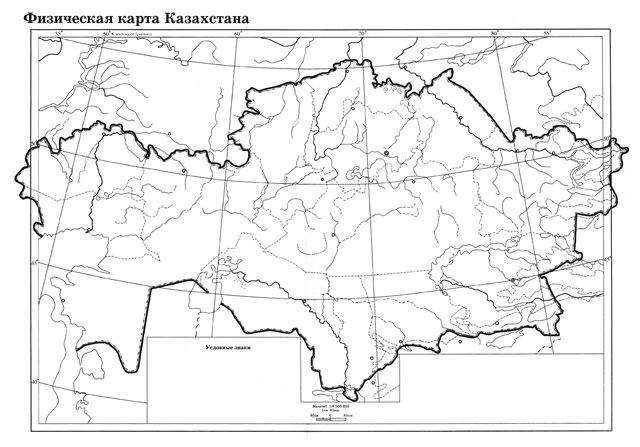 Формативное оцениваниеСлайд 6-7Слайд 8-9Слайд 10-11Слайд 1331-40 мин.Конец урока 40-45 мин.Задание 3Ученики с помощью разданным фотографиям  определяют пользование  почвы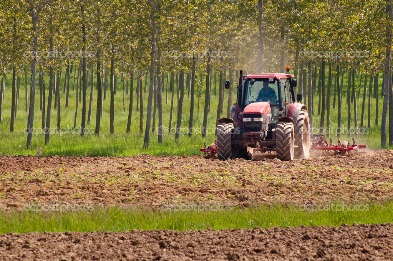 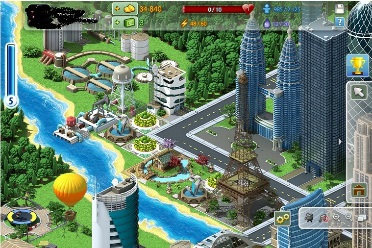 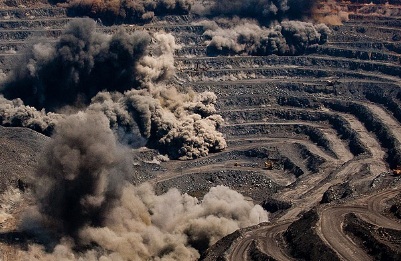 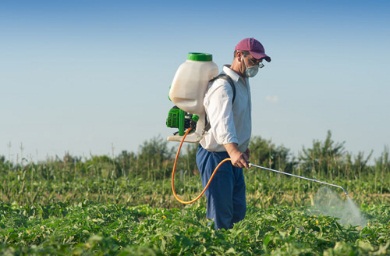 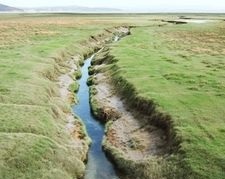 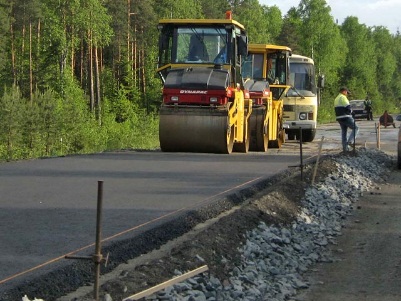 а)  Укажите 1 преимущество и 1 недостаток пользование Земли  Рефлексия «Корзина идей».Домашнее задание. На контурной карте обозначить типы почв Казахстана.Слайд 6-7Слайд 8-9Слайд 10-11Слайд 13Природные зоныТипы почвыСтроениеЦвет